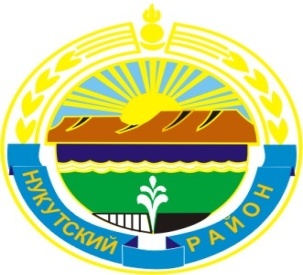 МУНИЦИПАЛЬНОЕ  ОБРАЗОВАНИЕ«НУКУТСКИЙ  РАЙОН»АДМИНИСТРАЦИЯМУНИЦИПАЛЬНОГО  ОБРАЗОВАНИЯ«НУКУТСКИЙ  РАЙОН»ПОСТАНОВЛЕНИЕот 05 октября 2015 года                                № 360                                       п. НовонукутскийО создании  комиссии по рассмотрениюнаправлений детей и подростков муниципальногообразования  «Нукутский район» во Всероссийскиедетские  центры "Орленок", "Океан"  и другиедетские учреждения областного и федерального уровня	В целях  совершенствования   порядка   отбора   и направления   детей  и  подростков  во  Всероссийские  детские  центры "Орленок", "Океан" и другие детские учреждения областного и федерального уровня, руководствуясь ст. 35 Устава муниципального образования «Нукутский район», АдминистрацияПОСТАНОВЛЯЕТ:    1. Создать   комиссию по рассмотрению направлений  детей и подростков муниципального образования  «Нукутский район» во Всероссийские  детские  центры «Орленок», «Океан»  и другие детские учреждения областного и федерального уровня (далее – комиссия) в следующем составе:2. Опубликовать настоящее Положение в печатном издании «Официальный курьер» и разместить на официальном сайте муниципального образования «Нукутский район».3. Контроль за исполнением настоящего постановления возложить на заместителя мэра  муниципального образования «Нукутский район»  по социальным вопросам М.П. Хойлову.  Мэр                                                                                                                            С.Г. ГомбоевПредседатель комиссии:     Хойлова Мария Петровна- заместитель мэра  муниципального образования «Нукутский район»  по социальным вопросам;Секретарь комиссии:Хадаханова Анастасия Георгиевна- главный специалист по молодежной политике Администрации  муниципального образования «Нукутский район»;Члены комиссии:Зурбанова Светлана Ярославовна- методист Управления образования администрации МО «Нукутский район»;Изыкенова Татьяна Ярославовна-  директор ОГБУ СО «Комплексный центр социального обслуживания населения Нукутского района» (по согласованию);Жураховская Любовь Николаевна- начальник Отдела культуры Администрации МО «Нукутский район»;Бадмаева Зинаида Петровна- заместитель главного врача  ОГБУЗ «Нукутская РБ» по АПП (по согласованию); Муканина Зульфия Шарифовна- ответственный секретарь комиссии по делам несовершеннолетних Администрации муниципального образования «Нукутский район».